 STAGES D’ÉTÉ MASCULIN :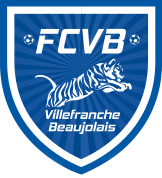 Du 17 au 21 juillet Fiche d’inscriptionPublics visés : U6-U7-U8-U9-U10-U11-U12-U13-U14-U15 
(garçons et filles nés entre 2017 et 2008)Ouvert à tous

(Sous réserve d’une licence valide dans un club lors de la saison 2021/2022)Le stagiaire :NOM : ……………………………….     PRÉNOM : ……………………………………….Né(e) le : ……. / ……. / ……...Catégorie : ………………..Licencié(e) FCVB : OUI / NON 			Si non, nom du club ……………………………..Merci de joindre une copie de la licence ou certificat médical.Les informations du responsable légal :Nom : …………………………………………..         Prénom : …………………………………………………………………….Adresse : …………………………………………………………………………………………………………………………………Code postal : ………………….. Ville : …………………………………………………………………………………………...Tél portable : ………………………………………………….. Mail : ……………………………………………………………     Autorisation parentale :Je, soussigné(e) : ……………………………………………………………….          Père/Mère/Responsable légalAutorise :- La direction des stages à faire soigner mon enfant par un médecin et à prendre toutes les mesures d’urgence au cas où je ne pourrais être joint.- La direction des stages à utiliser pour des raisons professionnelles, les photos ou films réalisés lors du stage, sans compensation, dans le respect des droits de l’enfant.- La direction des stages à utiliser les véhicules des stages ou personnels pour véhiculer mon enfant.- Mon enfant à rentrer seul après le stage de perfectionnement. (Mention à rayer si désaccord)Mode de règlement : Espèces / Chèque à l’ordre du FCVB / Chèques vacancesL’inscription ne sera pas prise en compte sans le règlement.Fait à : ………………………………………………………     Le : …………………………………………………….Signature :STAGE D’ÉTÉ 2023 :Publics visés :-De U6 à U15 (garçons et filles nés entre 2017 et 2008)-Licenciés FCVB et licenciés extérieursLieu : -Terrain Montmartin et boissonHoraires : 
9h-17h (prévoir repas du midi)
Goûter offertMatériel à prévoir :	-Tenue du footballeur complète, vêtement de pluie, bouteille d’eau.-Pique-niqueStaff :-Les salariés diplômés du club + éducateurs diplômés des catégories concernées.Objectifs :-Proposer un stage de qualité et rassembler les joueurs pendant les vacances.-Permettre aux joueurs de s’entrainer plus pendant les vacances, au vu des conditions difficiles du quotidien.Si vous avez des questions merci de contacter le responsable du stage :
Mathias Laforest | mathiaslafor@gmail.com | 07-85-41-99-82